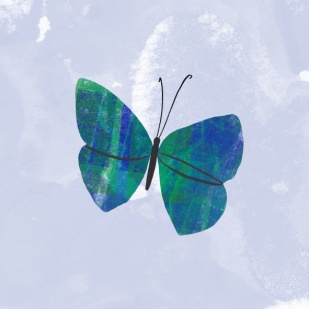 PROGRAM ZAJĘĆ Z J. ANGIELSKIEGO – MOTYLKIKWIECIEŃ: (Unit 7)Zwroty: Give me ... please (podaj mi proszę ...); what’s for breakfast? (co jest na śniadanie?) Breakfast (śniadanie), snack (drugie śniadanie), lunch (obiad).Słówka: bread (chleb), cheese (ser), butter (masło), ham (szynka), egg (jako), salad (sałatka), chicken (kurczak), honey (miód), bees (pszczoły), milk (mleko), cows (krowy).Zapraszamy do pobierania piosenek i plików audio z j. angielskiego!  Foldery, wraz ze wskazówkami nt. samodzielnej pracy w domu, są dostępne na stronie:www.english.info.pl